Orde van dienst voor 16 november 20142e zondag van de voleindingLiturgische kleur: groen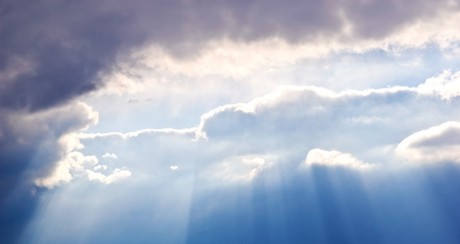 Eredienst van de Leidse Binnenstadsgemeente Thema: VerwachtingVoorganger : 			ds. Organist:  				Theo Visser Orgelspel voor de dienst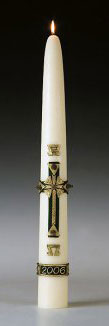 Enkele minuten voor aanvang van de dienst komen de predikant en kerkenraadsleden binnenDe kaarsen worden ontstokenMeditatief orgelspelAls muzikale omlijsting van persoonlijk gebed en toewijdingBegroeting door ouderling van dienstVOORBEREIDING(geheel staande)Zingen;		Psalm 72; 1, 4 en 6Geef, Heer, de koning uwe rechten en uw gerechtigheid aan ’s koningszoon, om uwe knechten te richten met beleid. Dan ruist op alle bergen vrede, heil op der heuvelen top. Hij zal geweldenaars vertreden, maar armen richt hij op.Hij zal de redder zijn der armen, hij hoort hun hulpgeschrei. Hij is met koninklijk erbarmen hun eenzaamheid nabij. Hij helpt, met hun bestaan bewogen, die zijn in vrees verward. Hun bloed is kostbaar in zijn ogen. Hij draagt hen in zijn hart. Bloeie zijn naam in alle streken, zolang de zon verrijst. Zijn koningschap zij ons een teken dat naar Gods toekomst wijst. Dat opgetogen allerwegen de volken komen saam, elkander groetend met de zegen van zijn doorluchte naam. Stilte - bemoediging en groetEen teken van Gods toekomst, dat niet duisternis en dood het laatste woord hebben, maar licht en leven en dat dat ons leven hier en nu al mag inkleuren, mag vullen met blijdschap. Mogen wij ons daarop in de stilte voorbereiden.Wij spreken uit dat wij onze hulp belijden en verwachten van de God wiens naam is ‘Ik zal er zijn voor jou’ vol liefde, elke nieuwe dag. Hij schiep hemel en aarde, ruimte voor mensen om te leven en Hij gaat daarmee door telkens opnieuw generatie na generatie, want omwille van Zijn eeuwige liefde laat Hij nooit los wat Zijn hand ooit begonnen is te doen. In Zijn naam mag ik jullie allen groeten met de woorden: Genade, liefde, vrede, ja alle goeds van God, die als een liefdevolle Vader is, van Jezus Christus, Zijn Zoon die ons de liefde heeft voorgeleefd in gemeenschap met de Heilige Geest; Gods liefde in ons. Amen KYRIE EN GLORIA Inleiding	Romeinen 13: 11 – 12a ‘Jullie kennen de huidige tijd: het moment is gekomen waarop jullie uit de slaap moeten wakker worden, want de redding is dichtbij. De dag waarop dat gebeuren, is nu nog dichterbij dan toen wij gingen geloven. De nacht loopt ten einde, de dag nadert al’. Gemeente in de traditie van de kerk zijn de laatste drie zondagen van het kerkelijk jaar de zondagen van de grote Advent. Nu de dagen korter worden, het leven uit de natuur wegvloeit mogen we weten van Gods grote toekomst over de grenzen van onze vergankelijkheid heen. Maar tegelijk kijken we daarom naar die zaken die voor ons van belang zijn te doen. We hoorden het al twee weken, waar Ad stilstond bij twee verhalen van Jezus uit Matteüs 25 en hij gaat daar ook volgende week mee verder. Bij die teksten dacht ik telkens aan de vraag: ‘Wat word er nu van mij gevraagd? Wat staat mij te doen?’ Nou die vraag klinkt eigenlijk ook vandaag door als we Jezus in het Lucasevangelie horen spreken de wederkomst. Volgende week vieren we Christus’ Koningschap over levenden en  gestorvenen en in dat geloof gedenken wij onze dierbare gestorvenen, maar we vieren ook het avondmaal en als voorbereiding daarop horen we vandaag ook Jesaja, die spreekt over een maaltijd als beeld van Gods toekomst. Maar soms lijkt die toekomst nog zover weg en daarom komen wij voor Gods aangezicht en bidden wij ons smeekgebed. Laten wij dat inleiden door samen te zingen: ‘Rechter in het licht verheven’Zingen; NL 1008/ Gezang 280Rechter in het licht verheven, koning in uw majesteit, louter ons geringe leven, scheld ons onze schulden kwijt, laat uw vleugelen ons omgeven, troost ons met uw tederheid.Hoor de bittere gebeden om de vrede die niet daagt. Zie hoe diep er wordt geleden, hoe het kwaad de ziel belaagt. Zie uw mensheid hier beneden, wat zij lijdt en duldt en draagt. Gebed om ontfermingEeuwige God, vanmorgen kijken we omhoog tegen het scherpe licht van Uw recht en het kan ons zomaar ongemakkelijk maken of misschien zelfs wel wat angstig, want om nu te beweren dat alles hier op aarde pais en vree is? En we geven het niet zo makkelijk toe maar wij maken soms ook vuile handen of flappen er zomaar dingen uit die anderen pijn en verdriet doen. Of we doen het tegenovergestelde; kijken bewust de andere kant op of hebben niet het lef ons mond open te doen, waar het eigenlijk had gemoeten. Vergeef ons en hoor ons roepen: Heer ontferm U. Jezus Christus, Zoon van mensen, vanmorgen kijken we omhoog in het zachte licht van Uw liefde, maar tegelijk voelen we ons boos. Hoe kunt U toestaan dat mensen honger en dorst hebben, dat kinderen naakt rondzwerven op de straten, dat mensen telkens moeten vluchten voor oorlog en geweld en geen plek vinden om te schuilen. Hoe kunt U toestaan dat mensen ziek worden en sterven omdat er geen medicijnen voor handen zijn, dat mensen gevangen zitten soms zelfs onschuldig en voorgoed uitgekotst door de maatschappij. Voor al die mensen roepen wij: Christus ontferm U. Heilige Geest, vanmorgen kijken wij omhoog in krachtige licht van Uw energie en we bidden laat dat licht schijnen op de aarde. Geef die energie aan mensen die het niet meer zien zitten, die niet alleen om hen merken dat de dagen korter worden maar dat het donker is in hun hoofd. Geef hen nieuwe kracht juist wanneer ze zomaar stuk dreigen te vallen op de hardheid van het leven. Geef ons het lef om juist naast hen te gaan staan en hen te steunen, overeind te helpen in het leven en zo samen Uw toekomst tegemoet te kunnen leven. Zo roepen wij: Heer ontferm U over ons allemaal. In Jezus’ naam AmenVerkondiging van Gods glorieEn we mogen weten van een God rijker aan liefde dan onze pijn en verdriet, een God rijker aan genade dan onze schuld, Hij zond zijn Zoon naar de wereld om mensen te redden. Niet om hen te veroordelen. God wil zijn liefde aan ons geven en als Gods liefde in ons is, hoeven wij niet bang te zijn voor zijn oordeel. Volmaakte liefde laat alle angst verdwijnen! Laten wij zo leven als kinderen van Gods licht en liefde! De HEER die op de troon gezeten is en het Lam zij de lof en de eer, de heerlijkheid en de kracht in alle eeuwigheid! Halleluja, amenGlorialied;  NL 754; 1, 2 en 3 Liefde Gods die elk beminnen hemelhoog te boven gaat, kom in onze harten binnen met Uw milde overdaad. 
Jezus, één en al ontferming, daal vanuit de hoge neer 
met Uw heerlijke bescherming in ons bevend hart, o Heer.God almachtig boven mate, die zo nederig verscheen, 
keer opeens terug en laat ons nooit meer, nooit meer hier alleen. Laat ons in de kerk U prijzen met Uw heiligen omhoog tot in 's hemels paradijzen wij U zien van oog tot oog.

Wat Gij eenmaal zijt begonnen, o voltooi het: maak ons rein, tot de wereld is gewonnen en in U hersteld zal zijn, 
tot wij eeuwig bij U wonen, schrijdende van licht tot licht, 
leggend onze gouden kronen zingend voor uw aangezicht.DIENST VAN HET WOORDGebed bij de opening van het WoordEnige en Algoede God, Eeuwige God, U, die woorden van belofte spreekt tot mensen die verlangend uitzien naar Uw toekomst. Geef dat die woorden ook vanmorgen mogen klinken vanuit de Bijbel, die wij openslaan. Spreek ons, ieder op zijn of haar eigen manier aan, zodat het ons raakt, zodat wij ons aangeraakt weten door Uw liefde. Geef dat wij Jezus, Uw Zoon, leren herkennen in die kleine dingen in het leven, in de mensen om ons heen, dat Hij het is die door de Heilige Geest op ons toekomt om ons Uw wegen te wijzen naar de toekomst. Wees zo hier in de kerk, maar ook bij de kinderen die straks naar hun eigen ruimte gaan, bij de mensen thuis met ons verbonden en zegen ons allemaal. Dit bidden wij in de naam van Jezus, onze Heer, komend op de wolken, die samen met U o God en Vader in de eenheid van de Heilige Geest leeft en regeert tot in eeuwigheid. AmenOntmoeting met de kinderen1e Schriftlezing:  Jesaja 25Heer, U bent mijn God! Ik zal voor U zingen, Ik zal vertellen hoe machtig U bent. Want U hebt wonderen gedaan. Alles wat U ooit besloten hebt, dat hebt U ook gedaan. Op U kunnen we vertrouwen. De steden van de vijanden hebt U verwoest, er is niets meer van over. Die sterke steden zijn vernield. Niemand kan er meer wonen, ze worden nooit meer opgebouwd. Daarom zullen de vijanden bang voor U zijn. Die sterke volken zullen eerbied voor U hebben, ze zullen niemand meer onderdrukken. Bij U zijn zwakke mensen veilig, bij U kunnen arme mensen schuilen. Onze vijanden hebben ons geslagen, zoals hagel tegen een muur slaat. Ze gingen tekeer als een zware storm, ze waren zo fel als de brandende zon in een droge woestijn. Maar U hebt ons tegen hen beschermd, bij U zijn we veilig. U laat onze vijanden zwijgen, U laat hun geschreeuw verdwijnen. Net zoals U de hitte laat verdwijnen door de schaduw van een wolk. Op de berg Sion maakt de machtige Heer een maaltijd klaar. Het wordt een feestmaal voor alle volken, met heerlijk eten en drinken: vet en kruidig vlees, en goede wijnen met een krachtige smaak. En Hij zal op deze berg de sluier vernietigen, die alle volken omsluiert, en de bedekking, waarmee alle volken bedekt zijn. Hij zal voor eeuwig de dood vernietigen. God, de Heer, zal alle tranen van gezichten vegen en de smaad van zijn volk neemt Hij van de hele aarde weg. Dat heeft de Heer zelf beloofd. Als die dag komt, zullen de mensen zeggen: De Heer is onze God! Wij hoopten dat Hij ons zou bevrijden. Hij is de Heer! We kunnen blij zijn en juichen, want de Heer heeft ons bevrijd.’ De hand van de HEER beschermt de berg Sion. Maar de Moabieten worden door legers aangevallen en vertrapt worden, zoals stro neergestampt wordt in het water van een mestkuil. Ze slaan met hun armen om zich heen, alsof ze zullen verdrinken. Maar hoe wild ze hun armen ook bewegen, ze worden niet gered. De Heer maakt een eind aan de trots van de Moabieten. Hij haalt hun hoge muren omver, hun sterke stad zakt in elkaar. Er blijft niets van over. Zingen; 	NL 762; 1, 2 3 en 4De Heer richt op zijn berg een maaltijd aan, van spijs en merg, van uitgelezen wijnen;van heinde en ver zal men aan tafel gaan, de Heer is gul en goed voor al de zijnen.  Gezuiverd en belegen is de wijn, zo rood als bloed, gerijpt tot heil en zegen;op deze berg zal ’t feestelijk toeven zijn, hier leidt de Heer ons heen langs alle wegen.Op deze berg neemt Hij de sluier weg waar alle volkeren mee zijn omwonden;de duisternis zal worden afgelegd, geheimen opgeklaard, boeien ontbonden. Wij treden aan het ontoegankelijk licht, wij volkeren, wij heidenen, wij mensen; wij zien het leven-zelf in het gezicht, God haalt ons thuis van achter alle grenzen. Schriftlezing II		Lucas 21: 25 – 33Er zullen vreemde dingen gebeuren met de zon, de maan en de sterren. Alle planeten zullen heen en weer schudden. Overal op aarde zullen mensen in paniek raken door de zee, die buldert met zijn hoge golven. Mensen zullen sterven van angst. Zo bang zijn ze voor wat er met de wereld gaat gebeuren. Dan komt de Mensenzoon. Iedereen zal hem zien komen op de wolken. Hij komt als een machtige en schitterende koning.  Wees vol goede moed en vertrouwen als die dingen gebeuren. Want dan is het moment van jullie bevrijding dichtbij.’  Jezus gaf een voorbeeld. Hij zei: ‘Kijk eens naar een vijgenboom of naar een andere boom. Als je ziet dat er bladeren aan de takken komen, dan weet je dat het snel zomer wordt. Dat geldt ook voor de dingen waarover ik verteld heb. Als je die dingen ziet gebeuren, dan weet je dat Gods nieuwe wereld snel zal komen. Luister goed naar mijn woorden. Sommige mensen die nu leven, zullen dat nog meemaken. De hemel zal verdwijnen, en de aarde zal verdwijnen. Maar mijn woorden zullen niet verdwijnen.’Tot zover de Schriftlezingen voor deze morgen. Gelukkig te prijzen bent u, ben je wanneer u het woord van God hoort, het bewaart in uw hart en eruit leeft. Halleluja. Zingen;  NL 756; 1, 4 en 6Laat komen, Heer, uw rijk,uw Koninklijke dag,toon ons uw majesteit,Messias, uw gezag!Zal ooit een dag bestaandat oorlog, haat en nijdvoorgoed zijn weggedaan,in deze wereldtijd?Wij bidden, Heer, sta op en kom in heerlijkheid!Op U staat onze hoop die onze herder zijt!VerkondigingGemeente van onze Heer Jezus Christus, Je kent vast wel dat gevoel, je wacht op iets, maar hoe langer je moet wachten, hoe minder je het nog verwacht. Kijk je eerst vol spanning naar iets uit, als het vervolgens uitblijft, ga je al snel over tot de orde van de dag. De spannende vraag vanmorgen is ‘Verwachten wij in de kerk nog iets? Kijken wij nog ergens naar uit? Als je jong bent en je denkt misschien: ‘wat heb ik aan de kerk en geloof?’ Of je bent al wat ouder, en je gelooft wel, o zeker, en je komt hier met enige regelmaat, maar echt iets verwachten in de kerk, voor jouw leven, voor de wereld voor de toekomst? We zijn een leven lang onderweg, maar waar naartoe? En als we dan al richting Gods toekomst gaan, hoe lang of hoe kort zal het nog duren voordat die toekomst werkelijkheid wordt? Hoe beïnvloed dat onze houding in het leven? Wij vieren het Avondmaal totdat Hij komt. Maar hoe vaak zullen we het dan nog vieren?  Hebben de eerste christenen zich niet lelijk vergist? De eerste volgelingen van Jezus dachten dat Hij nog tijdens hun leven terug zou komen op de aarde. Al merken we dat ze zelf ook wel aanvoelden dat het langer zou kunnen duren dan dat ze aanvankelijk dachten. In de tweede Petrusbrief staat het zo: Vrienden, jullie moeten dit niet vergeten: voor de Heer is tijd iets heel anders dan voor ons. Voor Hem is één dag hetzelfde als duizend jaar en duizend jaar hetzelfde als één dag. De Heer houdt zich echt aan zijn belofte, ook al beweren sommige mensen van niet. Ze dachten toen al na over dit probleem. Maar ja nu zijn er tweeduizend jaar om en nog is de Mensenzoon niet verschenen op de wolken. En je hoort de kritische geluiden. Er gaat echt niets meer gebeuren. Maar Jezus’ woorden dan? We hoorden Hem toch volgens Lucas zeggen: ‘Deze generatie zal zeker niet verdwenen zijn wanneer dit alles gebeurt’. Heeft Jezus zich dan vergist? De rampen die Hij noemt, zijn helaas maar al te herkenbaar. Bij hoeveel mensen staat hun leven niet op zijn kop, door alles wat hen overkomt? Hoe moet het gaan in de toekomst, als vandaag al zo onzeker is. Dingen die je overkomen waardoor het lijkt alsof alles wankelt, het net is alsof je vaste grond onder je voeten is weg geslagen. Zelfs zon, maan en sterren wankelen. ‘Nou is dat niet al te gortig?’, vraagt iemand zich af. Maar dan denk ik aan de nabestaanden van de slachtoffers van de MH17, en ik denk aan de mensen met wie ik het afgelopen jaar als predikant aan een graf stond van hun dierbare. Kun je dan nog toekomst zien? Als het goed gaat in je leven, is dat een stuk makkelijker dan wanneer je ellende overkomt. Dan hangen er zware wolken boven je levensweg. Welke kant moet je op? Wat voor toekomst heb je als je wereld echt klein geworden is en je eenzaam en alleen bent? Wat is de toekomst van een wereld waar volken andere volken bevechten. Hoe kun je nog iets verwachten? Maar dan is daar Jesaja’s stem: ‘Op de berg Sion maakt de machtige Heer een maaltijd klaar. Het wordt een feestmaal voor alle volken, met heerlijk eten en drinken: vet en kruidig vlees, en goede wijnen met een krachtige smaak.’ Bijzonder dat Jesaja juist dit profeteert. Want staat zo’n beeld niet mijlenver af van hoe het nu is op aarde?  Jesaja zie je het niet allemaal te rooskleurig in? Nou nee. Hij is realistisch genoeg. Dat blijkt wel als je de stukken erom heen leest. Het is niet alleen maar feest. Er is dreiging van de landen rondom. Er zijn vijandigheden tussen Juda en de volken rondom. Mensen staan elkaar naar het leven. Er moet rechtvaardig geoordeeld worden, dit kan toch niet zomaar. Ook vandaag worden mensen buitengesloten, in ons land, in onze stad, ja, zelfs nog in kerken worden mensen soms met de nek aangekeken. En dat doet pijn! Want dat zou toch niet zo mogen zijn. Zeker niet als je Jesaja’s woorden hoort: al die volken, al die mensen die elkaar bedreigen, ze zullen feest gaan vieren op de berg van de Heer en alle tranen zullen van gezichten geveegd worden.Hoe ver weg klinken die woorden. Verwachten wij daar nog wat van? Vreemde woorden denk ik, ook voor Juda en Israël in die dagen. Nee, niet de woorden over die berg. Dat Sion, hun berg, de hoogste zou worden dat was prachtig en al het andere gaat tegen de vlakte. Dat hoorden we aan het slot van dit hoofdstuk. Moab die op een hoge rots woonde wordt platgedrukt. Als de HEER feest wil gaan vieren met de volken, dan moet alle verkeerde hoogheid naar beneden. Niemand mag zich zomaar verheffen ten koste van een ander.  Maar is het niet met elkaar in tegenspraak? Een God die tekeer gaat en alles afbreekt, maar tegelijk belooft Hij dat feest voor de hele aarde. Jesaja spreekt over alle volken. De Judeeërs zaten met dat woordje ‘volken’. Immers, zij waren toch hét volk van God en niet die heidenen? Maar sommigen in de kerk zitten vooral met dat woordje ‘alle’. Wij komen zelf uit de volken, dus dat is geen probleem. Maar, zo zeggen ze, alleen de bekeerden, die bij God willen horen, zouden toch mogen komen? Niet zomaar een heel volk! Jesaja zegt: de Heer zal voor alle volken een feestmaal aanrichten. Niet: voor enkelen uit alle volken, nee: alle volken.Natuurlijk er is het recht, God die scheve zaken recht zet, maar dan: een feestmaal. In onze dogmatiek zou misschien beter passen dat HEER al die hoogmoedigen, alle slechten, alle ongelovigen zal vernietigen. Dan vraag ik me altijd af of mensen die dat stellig beweren dat ook zomaar van zichzelf zouden zeggen of dat het alleen gaat om anderen. Vandaag horen we niet dat de HEER überhaupt mensen vernietigt. Nee: De dóód zal Hij vernietigen. Er staat eigenlijk: dé sluier zal Hij vernietigen, de sluier die alle volken omwindt. De sluier? Doek die je voorbindt ten teken van rouw. Je ogen bedekt, want je kunt als klein mens nooit in het licht van Gods heiligheid kijken. Die sluier vernietigt God. Het is niet meer nodig. Nee niet dat wij ineens iets fantastisch hebben gedaan. Als je zo’n houding aanneemt, is er altijd weer het risico van: wij deden het goed, maar die anderen die deden het fout. Of dat andere mensen ineens er toch achterkomen dat het bij jou allemaal niet zo fantastisch is. Liever geef ik dan toe dat ik helemaal niet zo’n heilige ben, dan dat mensen zeggen dat ik schijnheilig ben. Maar God doet weg wat tussen ons en Hem instaat, die rouwsluier, ja de dood. Dat heeft Hij in Jezus laten zien. Op Paasmorgen heeft Hij de rouwsluier vernietigd en vanaf Pinksteren nodigt Hij alle volken uit door de kracht van Zijn Geest. De dood en het kwaad voorgoed worden weggedaan. Dat is een belofte die staat.Maar die werkelijkheid is ver weg. Nu lijkt het wel alsof we soms in de mist lopen. We raken het zicht op God en op elkaar kwijt. Deze mist staat in de weg van een goede en open blik op diegene die anders is, die ik niet ken of niet mag. Die mist als in een sluier gehuld: een sluier van vooroordelen en onwetendheid. Een sluier die als een muur mensen scheidt. Een sluier die de blik op ons zelf vertroebelt; mensen die denken dat ze pas meetellen als ze het allemaal fantastisch voor elkaar hebben of mensen die altijd maar klein en nietig over zichzelf denken. Wat stel ik nu voor? Mogen wij voor God wel zijn zoals we zijn? Dat is vanuit onszelf gedacht, dat kan ons zomaar aan het wankelen brengen. Ons afhouden van God. Maar vanmorgen mogen we met Jesaja mee achter de horizon kijken. We worden hoog op getild boven ons dagelijks leven, waarin van alles en nog wat het zicht op de HEER belemmert. Hij laat ons zien dat Hij de redding van alle volken aanbiedt en niet slechts die enkeling. Hij heeft in Jezus ons Zijn reddende arm uit de hoge hemel laten zien en Hij nodigt ons uit aan Zijn feestmaaltijd. Iedereen wordt uitgenodigd. Het is een feestmaal van de verloste mensheid. We mogen we de rijkdom proeven van Gods genade, dankbaar denkend wat Christus heeft gesproken aan heldere woorden van vrede en gerechtigheid, gedenkend hoe Hij Zijn leven opgaf om trouw te blijven aan Zijn hemelse Vader en zo onze sluiers te verbreken. En op grond daarvan mogen we ook iets verwachten.  Uiteindelijk zal het goed aflopen want Ik zal ook dan bij jullie zijn zegt God. Nee profetieën zijn geen voorspellingen, maar zijn uitspraken gedaan door mensen die de wereld om hen heen heel goed doorzagen. Jesaja geloofde in en doorgrondde iets van Gods wezen, namelijk Zijn trouw. Die trouw die ik nu voel, zei Jesaja in mijn woorden, die zal ook de toekomst bepalen. Nee er is geen spoorboekje of een tijdspad voor de toekomst. Ik geloof in Gods toekomst, maar we moeten niet proberen die toekomst nu al na te rekenen. Want het gaat Jezus, net als trouwens bij Jesaja, vooral om het leven hier en nu. De tekenen zijn al heel lang zichtbaar. Zelfs de eerste generatie zag het al. Gods Koninkrijk, Gods nieuwe wereld is nooit ver weg geweest. Nee juist dichtbij voor wie daarnaar zoeken.Jezus verzekert dat uiteindelijk zullen alle machten die het donker en zwaar maken op aarde omvallen. Die machten die al Lucas’ dagen zo nadrukkelijk aanwezig waren en de vroege christengemeente bedreigden. Alles waar wij op vertrouwen, ook in de kerk lijkt ten gronde te gaan. Afgebroken. God lijkt er niet meer concreet te zijn en je ziet het gebeuren; kerken die worden afgebroken, geen plekken meer om God en elkaar te ontmoeten. Oorlogen die de wereld verdelen. Ieder voor zich. Daardoor lijkt alles in elkaar te storten, het hele helaal. De hemellichten vallen als blaadjes van de boom. Alles gaat er aan, de aarde, de hemel, verziekt door haat en nijd. Welvaart maar voor een klein deel van de wereldbevolking en anderen zoeken het maar uit. De aarde uitgebuit en uitgeput. En zeg nu eens niet: ‘Ach, zo’n vaart zal het niet lopen’. Nee in het licht van het huidige nieuws is Jezus’ rede angstig reëel en actueel.  Maar loop je dan geen risico een sombere pessimist te worden? Nee! Want dit einde is het einde niet! Velen laten zich er door meenemen, en vanuit menselijk perspectief is het wellicht ook zo. Maar vanmorgen mogen we ook iets anders horen, namelijk van  engelen die al onderweg zijn om Gods vrede uit te bazuinen, om de Mensenzoon aan te kondigen. Jezus zelf, Die bij God vandaan komt en de macht van God krijgt op aarde om mensen te verzoenen, om recht te zetten wat krom is, om vrede te brengen. Raak niet in paniek, heft uw hoofd omhoog, want je bevrijding is nabij. Net als Jesaja, tilt Jezus ons omhoog. Hij zegt: Kijk maar naar de vijgenboom. Hartstikke kaal en misschien denk je: ‘Zo dood als een pier’ Waar de meeste bomen in Israël groen blijven, laat hij de bladeren vallen. Maar kijk eens goed? Als de twijgen zacht worden, dan weet je dat de zomer komt. Hoe onwaarschijnlijk ook, in no time staat hij volledig in bloei. Zo snel zal het gaan. Dát is wat gaat gebeuren! Verwachten wij dat nog? Dat Jezus terugkomt. Nee, niet wanneer precies. Eigenlijk is Jezus met Zijn Geest nooit weggeweest. In de kerk wordt Zijn lichaam telkens zichtbaar als we zitten aan die ene tafel en eten van dat ene brood en drinken uit die ene beker. Dan mogen we Jezus nu al dichtbij ons weten. Jezus’ toekomst is al begonnen omdat Hij nu al op ons toekomt! Zo mogen we weten dat het leven er hier al toe doet! Daarmee mogen we aan het werk, samen als gemeenschap, waar niemand buitengesloten wordt. Gods nieuwe wereld is nabij en Hij heeft het feestmaal al voor ons klaar gezet, staat. Daar zal God de tranen van ons gezicht afvegen, ook de tranen die niemand gezien heeft dan Hij alleen. Zo mogen we vol verwachting elke dag aan de slag  omdat Gods toekomst al begonnen is: Hem zij de lof in eeuwigheid. Halleluja, Amen! Zingen (staande); NL 440; 1, 2 en 4Ga, stillen in den lande, uw koning tegemoet, de intocht is op handen van Hem die wonderen doet. Gij die de Heer verwacht, laat ons vóór alle dingen Hem ons hosanna zingen. Hij komt, Hij komt met macht.Vat moed, bedroefde harten, de koning nadert al. Vergeet uw angst en smarten, daar Hij u helpen zal. Er is weer nieuwe hoop: Hij noemt u zijn beminden, in ’t woord laat Hij zich vinden, in avondmaal en doop. Gij schenkt met volle handen, die zelf de armoe draagt. Gij maakt uzelf te schande, die steeds naar zondaars vraagt. Wij willen, groot en klein, die ’t al van U ontvingen, U ons hosanna zingen en eeuwig dankbaar zijn. DIENST VAN GAVEN EN GEBEDENMededelingVolgende week vieren we Christus’ Koningschap over levenden en  gestorvenen. Voor de leden van onze gemeente die het afgelopen jaar overleden ontsteken we een gedachteniskaars. Op verzoek is er ook dit jaar de mogelijkheid om namen van dit jaar overleden geliefden te laten noemen die niet tot onze gemeente maar wel tot de dierbaren van gemeenteleden behoren. Aanmelding daarvoor graag bij de wijkpredikant.Danken,  voorbeden , stil gebed en het ‘Onze Vader’Eeuwige en algoede God, wij danken U want bij nacht en ontij wilt U ons nabij zijn en U wilt ons dragen in Uw liefde. Wij danken U dat wij U zo ter harte gaan dat U ons zonder ophouden uw liefde en trouw betoont. Wij danken U om uw Zoon Jezus Christus, in Hem hebt U een gezicht voor ons gekregen. Hij heeft ons uw liefde voorgeleefd. Hij had oog voor wie zwak was en ontfermde zich over de ontheemde. Wij bidden U geef ons kracht om Hem na te volgen zodat wij worden zoals U ons bedoeld hebt en we Uw koninkrijk van liefde en vrede langzaam maar zeker meer in beeld krijgen. Uw koninkrijk, Uw nieuwe wereld, die U in Hem al bent begonnen en die eens zichtbaar zal zijn voor alle mensen op heel de aarde. Maar Vader zover is het nog niet en daarom willen wij bidden voor de wereld en voor elkaar.Wij bidden voor onze wereld waarin onrecht, misbruik en geweld soms alle licht lijkt te verduisteren. We horen van de harde realiteit van IS, van onderdrukking en geweld tegen minderheden. Van mensen die op de vlucht zijn of vrezen voor hun leven. We denken aan de situatie in de Oekraïne waar de spanning toch weer toe lijkt te nemen. Wij bidden voor onze kerken, waarin zovelen het voor gezien lijken te houden, omdat ze er niet kunnen vinden wat ze zoeken; geef dat wij de vragen van de moderne tijd proberen te begrijpen, dat wij daadwerkelijk er leren zijn voor de ander, ook al staat hij of zij in onze beleving zover van ons af. Geef dat wij elkaar leren begrijpen en verstaan. Laat ons zo geestelijk groeien in geloof. Wees zo bij de gemeente, juist ook hier ter plaatse, zegen al het werk dat gebeurt en geef dat we daarbij telkens U zelf voor ogen hebben en houden. Wij bidden voor ons land, voor onze maatschappij, waar zomaar mensen tegenover elkaar lijken te komen staan, om de kleinste dingen. Geef wijsheid aan onze koning Willem – Alexander en zijn vrouw koningin Maxima en aan allen die leiding geven in politiek en samenleving, dat zij aandacht hebben en houden voor wie achterop raken en oog en oor tonen voor materiële en sociale noden, dat zij de hulp die nodig is mogelijk blijven maken. Dat zij doordrongen raken van het feit dat ieder mens recht heeft op basale levensbehoefte. Wij bidden voor hen die moeite hebben om staande te blijven in dit leven, die gebukt gaan onder de druk die de maatschappij hun oplegt; dat er mensen zijn die hen helpen en steunen. God wees met ons zoals wij hier vanmorgen bijeen zijn. Sommigen van ons blij en vrolijk, dankbaar om alle goede dingen in hun leven. Een leuke school, veel vrienden en vriendinnen, een goede baan, een lieve man of vrouw. Maar er is ook zoveel verborgen verdriet. Zij die zich zo eenzaam en alleen voelen, hij of zij die nooit de partner van hun dromen hebben gevonden. Wij bidden voor hen die langdurig lichamelijk of geestelijk lijden, onze zieken, allen die het uitzicht op een toekomst grotendeels zijn verloren. Wij vragen U wees zelf hun toekomst. Wij bidden voor alle mensen die in de rouw zijn omdat ze kort geleden iemand verloren aan de dood. Zegen daarom ook de viering van volgende week, dat het mensen mag troosten. Maar soms is het ook al veel langer geleden en blijft die lege plek toch zo voelbaar. Wees dan nabij met Uw troostvolle zegen.Heer, wij vertrouwen erop dat U ons ziet en al onze gebeden en gedachten kent. In dat vertrouwen komen wij tot U in de stilte van dit morgenuur en noemen die dingen die niemand anders voor ons bidden kan.Trouwe God, wees ons nabij in onze vreugde en ons geluk, maar ook in de donkere dagen van ons leven. Dat vragen wij U door Jezus Christus, onze Heer, die door Zijn lijden, sterven en opstanding de weg naar Uw toekomst heeft geopend. Wij mogen vol vertrouwen op die weg gaan en onderweg bidden wij de woorden die Jezus ons en al de Uwen waar ook ter wereld telkens weer leert bidden: Onze Vader, die in de hemelen zijt, Uw Naam worde geheiligd, Uw Koninkrijk kome, Uw Wil geschiede gelijk in de hemel alzo ook op de aarde. Geef ons heden ons dagelijks brood en vergeef ons onze schulden gelijk ook wij vergeven onze schuldenaren en leidt ons niet in verzoeking maar verlos ons van de boze. Want van U is het Koninkrijk en de Kracht en de Heerlijkheid tot in eeuwigheid. AmenMededelingen door de ouderling van dienstInzameling der gavenSlotlied (staande); NL 871Jezus zal heersen waar de zongaat om de grote aarde om,de maan zijn lichte banen trekt,zover het verste land zich strekt.Het lied in alle talen zalzijn liefde loven overal,en uit de kindermond ontspringtde lofzang die zijn naam omringt.Zijn rijk is volle zaligheid,wie was gevangen wordt bevrijd,wie moe was komt tot rust voorgoed,wie arm was leeft in overvloed.Laat loven al wat adem heeftde koning die ons alles geeft.O aarde om dit nieuw beginstem met het lied der engelen in. Heenzending en zegenGa dan van hier het leven weer in. Ga samen Gods toekomst tegemoet omdat Hij ons tegemoet komt. Hij wil bij ons zijn en met ons gaan. Hij loopt naast ons in de mensen om ons heen. Hij gaat ons voor en draagt ons in Zijn liefde. En daarom mag ik jullie Zijn zegen meegeven om ook zelf voor elkaar tot zegen te zijn; Moge de Heer jullie omringen als je op weg gaat naar de toekomst. Moge de Heer jullie nabij zijn als je bang of verdrietig bent. Moge de Heer jullie dragen als je zelf niet de kracht hebt om verder te gaan. Moge de Heer jullie beschermen tegen gevaar. Moge de Heer als de zon over jullie en al jullie dierbaren schijnen en moge Hij jullie eens veilig thuis brengen, zo zegene jullie de Heer: Vader, Zoon en Heilige Geest vandaag en morgen en tot in alle eeuwigheid. AmenZingen; Amen, amen, amen!Vredegroet